АДМИНИСТРАЦИЯ КРАСНОСЕЛЬКУПСКОГО РАЙОНАПОСТАНОВЛЕНИЕ«23» марта 2023 г.     						                                 № 71-Пс. КрасноселькупО внесении изменений в муниципальную программу муниципального округа Красноселькупский район Ямало-Ненецкого автономного округа«Развитие агропромышленного комплекса»Во исполнение решения  Думы Красноселькупского района от 21.02.2023 № 175 «О внесении изменений в решение Думы Красноселькупского района «О бюджете Красноселькупского района на 2023 год и плановый период 2024 и 2025 годов», в соответствии с порядком разработки и реализации муниципальных программ муниципального округа Красноселькупский район Ямало-Ненецкого автономного округа, утвержденным постановлением Администрации Красноселькупского района от 07.12.2021 № 51-П, руководствуясь Уставом муниципального округа Красноселькупский район Ямало-Ненецкого автономного округа, Администрация Красноселькупского района постановляет:Утвердить прилагаемые изменения, которые вносятся в муниципальную программу муниципального округа Красноселькупский район Ямало-Ненецкого автономного округа «Развитие агропромышленного комплекса», утвержденную постановлением Администрации Красноселькупского района от 20.12.2021 № 84-П.2. Опубликовать настоящее постановление в газете «Северный край» и разместить на официальном сайте муниципального округа Красноселькупский район Ямало-Ненецкого автономного округа. 3. Настоящее постановление вступает в силу с момента его опубликования и распространяет свое действие на правоотношения, возникшие с 21 февраля 2023 года.Временно исполняющий полномочияГлавы Красноселькупского района                                                      Я.А. СамохинПриложениеУТВЕРЖДЕНЫ постановлением АдминистрацииКрасноселькупского района от «23» марта 2023 г. № 71-ПИЗМЕНЕНИЯ,которые вносятся в муниципальную программу муниципального округа Красноселькупский район Ямало-Ненецкого автономного округа «Развитие агропромышленного комплекса», утвержденную постановлением Администрации Красноселькупского района от 20.12.2021 № 84-ПРаздел «Паспорт муниципальной программы  муниципального округа Красноселькупский район Ямало-Ненецкого автономного округа «Развития агропромышленного комплекса»» (далее – Программа) изложить в следующей редакции:«ПАСПОРТ муниципальной программы муниципального округа Красноселькупский район Ямало-Ненецкого автономного округа «Развитие агропромышленного комплекса»            ».2. Раздел «Структура муниципальной программы муниципального округа Красноселькупский район Ямало-Ненецкого автономного округа «Развитие агропромышленного комплекса» изложить в следующей редакции:«СТРУКТУРАмуниципальной программы муниципального округаКрасноселькупский район Ямало-Ненецкого автономного округа«Развитие агропромышленного комплекса»тыс. рублей																		».3. Приложение №1 к Программе изложить в следующей редакции:«Приложение №1 к муниципальной программемуниципального округа Красноселькупский район Ямало-Ненецкого автономного округа«Развитие агропромышленного комплекса»ХАРАКТЕРИСТИКА МЕРОПРИЯТИЙмуниципальной программы муниципального округаКрасноселькупский район Ямало-Ненецкого автономного округа«Развитие агропромышленного комплекса» ».4. Приложение № 2.1 к муниципальной программе изложить в следующей редакции:«Приложение № 2.1к муниципальной программемуниципального округа Красноселькупскийрайон Ямало-Ненецкого автономного округа«Развитие агропромышленного комплекса»ДЕТАЛИЗИРОВАННЫЙ ПЕРЕЧЕНЬмероприятий муниципальной программы муниципального округа Красноселькупский район Ямало-Ненецкого автономного округа «Развитие агропромышленного комплекса» на 2023 год».              Куратор муниципальной программы муниципального округа Красноселькупский район Ямало-Ненецкого автономного округаЗаместитель Главы Администрации Красноселькупского района по экономике и финансамЗаместитель Главы Администрации Красноселькупского района по экономике и финансамОтветственный исполнитель муниципальной программы муниципального округа Красноселькупский район Ямало-Ненецкого автономного округаАдминистрация Красноселькупского района (отдел по развитию агропромышленного комплекса и делам коренных малочисленных народов Севера)Администрация Красноселькупского района (отдел по развитию агропромышленного комплекса и делам коренных малочисленных народов Севера)Соисполнители муниципальной программы муниципального округа Красноселькупский район Ямало-Ненецкого автономного округаАдминистрация Красноселькупского района (отдел жилищной политики) 
Администрация Красноселькупского района (отдел муниципального заказа и торговли)
Администрация Красноселькупского района (Управление жилищно-коммунального хозяйства, транспорта и связи)
Управление муниципальным имуществом Администрации Красноселькупского районаМуниципальное казенное учреждение «Комитет по управлению капитальным строительством»Администрация Красноселькупского района (отдел жилищной политики) 
Администрация Красноселькупского района (отдел муниципального заказа и торговли)
Администрация Красноселькупского района (Управление жилищно-коммунального хозяйства, транспорта и связи)
Управление муниципальным имуществом Администрации Красноселькупского районаМуниципальное казенное учреждение «Комитет по управлению капитальным строительством»Участники муниципальной программы ООО Агрофирма «Толькинская» ООО Агрофирма «Толькинская»Цели муниципальной программы муниципального округа Красноселькупский район Ямало-Ненецкого автономного округа1. Обеспечение населения Красноселькупского района качественной продукцией в широком ассортименте посредством создания стабильной и согласованной системы производства, переработки и реализации. 
2. Снижение численности животных без владельцев, защита животных и обеспечение безопасности граждан при обращении с животными. 1. Обеспечение населения Красноселькупского района качественной продукцией в широком ассортименте посредством создания стабильной и согласованной системы производства, переработки и реализации. 
2. Снижение численности животных без владельцев, защита животных и обеспечение безопасности граждан при обращении с животными. Направления 1. Повышение качества, уровня жизни сельского населения и обеспечения продовольственной безопасности. 1. Повышение качества, уровня жизни сельского населения и обеспечения продовольственной безопасности. 2. Организация проведения мероприятий по обращению с животными без владельцев на территории Красноселькупского района.2. Организация проведения мероприятий по обращению с животными без владельцев на территории Красноселькупского района.3. Развитие отраслей сельского хозяйства3. Развитие отраслей сельского хозяйства4. Развитие рыбохозяйственного комплекса4. Развитие рыбохозяйственного комплексаСрок и этапы реализации муниципальной программы муниципального округа Красноселькупский район Ямало-Ненецкого автономного округаСрок реализации 2022-2035 гг.I этап реализации 2022-2025 г.г. 2 этап – 2026- 2030 годы
3 этап – 2031 – 2035 годыСрок реализации 2022-2035 гг.I этап реализации 2022-2025 г.г. 2 этап – 2026- 2030 годы
3 этап – 2031 – 2035 годыФинансовое обеспечение муниципальной программы (тыс. руб.)Финансовое обеспечение муниципальной программы (тыс. руб.)Финансовое обеспечение муниципальной программы (тыс. руб.)Общий объем финансирования муниципальной программыВсего, в том числе:150 291,273средства федерального бюджета4 128, 600средства окружного бюджета76 800,000средства бюджета района69 362, 673- в том числе по этапам реализации:I этап реализации 2022-2025 годыВсего, в том числе:150 291, 273средства федерального бюджета4 128, 600средства окружного бюджета78 800,000средства бюджета района69362,673                         - в том числе по годам:2022 годВсего, в том числе:25 447, 1052022 годсредства федерального бюджета0,0002022 годсредства окружного бюджета12 830, 0002022 годсредства бюджета района12 617, 1052023 годВсего, в том числе:100 340,1682023 годсредства федерального бюджета4 128, 6002023 годсредства окружного бюджета39 510,0002023 годсредства бюджета района56 701, 5682024 годВсего, в том числе:12 231,0002024 годсредства федерального бюджета0,0002024 годсредства окружного бюджета12 209,0002024 годсредства бюджета района22,0002025 годВсего, в том числе:12 273,0002025 годсредства федерального бюджета0,0002025 годсредства окружного бюджета12 251,0002025 годсредства бюджета района22,000Объём налоговых расходов№ п/пНаименование структурного элемента муниципальной программы муниципального округа Красноселькупский район Ямало-Ненецкого автономного округаВсего за I этап/ единицы измерения показателя2022 год2023 год 2024 год 2025 год 12345671Муниципальная программа: «Развитие агропромышленного комплекса»Муниципальная программа: «Развитие агропромышленного комплекса»Муниципальная программа: «Развитие агропромышленного комплекса»Муниципальная программа: «Развитие агропромышленного комплекса»Муниципальная программа: «Развитие агропромышленного комплекса»Муниципальная программа: «Развитие агропромышленного комплекса»2Цели муниципальной программы: Обеспечение населения Красноселькупского района качественной продукцией в широком ассортименте посредством создания стабильной и согласованной системы производства, переработки и реализации.  Снижение численности животных без владельцев, защита животных и обеспечение безопасности граждан при обращении с животными.Цели муниципальной программы: Обеспечение населения Красноселькупского района качественной продукцией в широком ассортименте посредством создания стабильной и согласованной системы производства, переработки и реализации.  Снижение численности животных без владельцев, защита животных и обеспечение безопасности граждан при обращении с животными.Цели муниципальной программы: Обеспечение населения Красноселькупского района качественной продукцией в широком ассортименте посредством создания стабильной и согласованной системы производства, переработки и реализации.  Снижение численности животных без владельцев, защита животных и обеспечение безопасности граждан при обращении с животными.Цели муниципальной программы: Обеспечение населения Красноселькупского района качественной продукцией в широком ассортименте посредством создания стабильной и согласованной системы производства, переработки и реализации.  Снижение численности животных без владельцев, защита животных и обеспечение безопасности граждан при обращении с животными.Цели муниципальной программы: Обеспечение населения Красноселькупского района качественной продукцией в широком ассортименте посредством создания стабильной и согласованной системы производства, переработки и реализации.  Снижение численности животных без владельцев, защита животных и обеспечение безопасности граждан при обращении с животными.Цели муниципальной программы: Обеспечение населения Красноселькупского района качественной продукцией в широком ассортименте посредством создания стабильной и согласованной системы производства, переработки и реализации.  Снижение численности животных без владельцев, защита животных и обеспечение безопасности граждан при обращении с животными.3Показатель 1
Прирост объёма выручки от реализации сельскохозяйственной продукции %Не менее 2Не менее 3Не менее 4Не менее 54Весовое значение показателя 1Х1,001,001,001,005Общий объём бюджетных ассигнований на реализацию муниципальной программы муниципального округа Красноселькупский район Ямало-Ненецкого автономного округа, в том числе:150 291, 2725 447, 105100 340, 16812 231,00012 273,0006за счёт федерального бюджета (при наличии)4 128, 6000,0004 128, 6000,0000,0007за счет окружного бюджета (при наличии)76 800, 00012 830,00039 510,00012 209,00012 251,0008за счет местного бюджета  69 362,67312 617, 10556 701,56822,00022,0009Внебюджетные источники0, 0000, 0000, 0000, 0000, 00010Направление 1 «Повышение качества, уровня жизни сельского населения и обеспечения продовольственной безопасности»Направление 1 «Повышение качества, уровня жизни сельского населения и обеспечения продовольственной безопасности»Направление 1 «Повышение качества, уровня жизни сельского населения и обеспечения продовольственной безопасности»Направление 1 «Повышение качества, уровня жизни сельского населения и обеспечения продовольственной безопасности»Направление 1 «Повышение качества, уровня жизни сельского населения и обеспечения продовольственной безопасности»Направление 1 «Повышение качества, уровня жизни сельского населения и обеспечения продовольственной безопасности»11Весовое значение направления 1Х0,300,400,700,7012Комплексы процессных мероприятий:Комплексы процессных мероприятий:Комплексы процессных мероприятий:Комплексы процессных мероприятий:Комплексы процессных мероприятий:Комплексы процессных мероприятий:13Показатель 1.1.
Объем ввода (приобретения) жилья для граждан, проживающих на сельских территорияхкв.м0486,80014Весовое значение показателя 1.1.Х00,10015Показатель 1.5.
Количество проектов получивших соответствующее заключение (в том числе геодезические изыскания)Ед.220016Весовое значение показателя 1.5.Х0,20,10017Комплекс процессных мероприятий 1 «Создание комфортных условий жизнедеятельности в сельской местности», в том числе:76 529,957 1 520, 45775 009, 5000, 0000, 00018за счёт федерального бюджета4 128, 6000,0004 128, 6000, 0000, 00019за счет окружного бюджета27 355, 0000,00027 355, 0000, 0000, 00020за счет местного бюджета  45 046, 3571 520, 45743 525, 9000, 0000, 00021Внебюджетные источники0,0000, 0000,0000, 0000, 00022Показатель 1.2. 
Количество доставленных товаровтонн046464623Весовое значение показателя 1.2.Х00,10,20,224Комплекс процессных мероприятий 2 «Осуществление государственных полномочий по доставке товаров в труднодоступные и отдаленные местности», в том числе:2 340, 0000,000780,000780,000780,00025за счёт федерального бюджета0,0000,0000,0000,0000,00026за счет окружного бюджета2 340, 0000,000780,000780,000780,00027за счет местного бюджета  0,0000,0000,0000,0000,00028Показатель № 1.3. Удельный вес торговых объектов муниципального округа Красноселькупский район, сведения о которых включены в торговый реестр%10010010010029Весовое значение показателя 1.3.Х0,050,20,20,230Комплекс процессных мероприятий 3 «Осуществление отдельных государственных полномочий по сбору сведений для формирования и ведения торгового реестра Ямало-Ненецкого автономного округа», в том числе4 019,000935,000978,0001 032,0001 074,00031за счёт федерального бюджета0,0000,0000,0000,0000,00032за счет окружного бюджета4 019,000935,000978,0001 032,0001 074,00033за счет местного бюджета  0,0000,0000,0000,0000,00034Показатель 1.4.
Количество организованных и проведенных конкурсов по защите прав потребителейед.111135Весовое значение показателя 1.4.Х0,050,050,20,236Комплекс процессных мероприятий 4 «Укрепление продовольственной безопасности на территории муниципального округа Красноселькупский район», в том числе87,00021,00022,00022,00022,00037за счёт федерального бюджета0,0000,0000,0000,0000,00038за счет окружного бюджета0,0000,0000,0000,0000,00039за счет местного бюджета  87,00021,00022,00022,00022,00040Направление 2 «Организация проведения мероприятий по обращению с животными без владельцев на территории Красноселькупского района»Направление 2 «Организация проведения мероприятий по обращению с животными без владельцев на территории Красноселькупского района»Направление 2 «Организация проведения мероприятий по обращению с животными без владельцев на территории Красноселькупского района»Направление 2 «Организация проведения мероприятий по обращению с животными без владельцев на территории Красноселькупского района»Направление 2 «Организация проведения мероприятий по обращению с животными без владельцев на территории Красноселькупского района»Направление 2 «Организация проведения мероприятий по обращению с животными без владельцев на территории Красноселькупского района»41Весовое значение направления 2Х0,20,10,30,342Комплексы процессных мероприятий:Комплексы процессных мероприятий:Комплексы процессных мероприятий:Комплексы процессных мероприятий:Комплексы процессных мероприятий:Комплексы процессных мероприятий:43Показатель 2.1.
Доля переданных животных без владельцев в приюты на содержание из числа отловленных в целях снижения численности животных без владельцев в муниципальном округе Красноселькупский район%10010010010044Весовое значение показателя 2.1.Х0,20,10,30,345Комплекс процессных мероприятий 5 «Организация мероприятий в области обращения с животными», в том числе43 086,00011 895,00010 397,00010 397,00010 397,00046за счёт федерального бюджета0,0000,0000,0000,0000,00047за счет окружного бюджета43 086,00011 895,00010 397,00010 397,00010 397,00048за счет местного бюджета  0,0000,0000,0000,0000,00049Направление 3 «Развитие отраслей сельского хозяйства»Направление 3 «Развитие отраслей сельского хозяйства»Направление 3 «Развитие отраслей сельского хозяйства»Направление 3 «Развитие отраслей сельского хозяйства»Направление 3 «Развитие отраслей сельского хозяйства»Направление 3 «Развитие отраслей сельского хозяйства»50Весовое значение направления 30,200,200,000,0051Комплексы процессных мероприятий:Комплексы процессных мероприятий:Комплексы процессных мероприятий:Комплексы процессных мероприятий:Комплексы процессных мероприятий:Комплексы процессных мероприятий:52Показатель 3.1. Производство мяса скота и птицы на убой в сельскохозяйственных организациях, крестьянских (фермерских) хозяйствах и ИП в живом весетонн78780053Весовое значение показателя 3.1.0,200,200,000,0054Комплекс процессных мероприятий 6 «Развитие отрасли животноводства» в том числе4799,6302 179,6302620,0000,0000,00055за счёт федерального бюджета0,0000,0000,0000,0000,00056за счет окружного бюджета0,0000,0000,0000,0000,00057за счет местного бюджета  4799,6302 179,6302620,0000,0000,00058Показатель 3.2. Количество газифицированных объектовед.2,0000,0000,0000,00059Комплекс процессных мероприятий 8 «Развитие отрасли растениеводства», в том числе316,345316,3450,0000,0000,00060За счёт федерального бюджета0,0000,0000,0000,0000,00061За счёт окружного бюджета0,0000,0000,0000,0000,00062За счёт местного бюджета316,345316,3450,0000,0000,00063Направление 4 «Развитие рыбохозяйственного комплекса»Направление 4 «Развитие рыбохозяйственного комплекса»Направление 4 «Развитие рыбохозяйственного комплекса»Направление 4 «Развитие рыбохозяйственного комплекса»Направление 4 «Развитие рыбохозяйственного комплекса»Направление 4 «Развитие рыбохозяйственного комплекса»64Весовое значение направления 40,300,300,000,0065Комплексы процессных мероприятий:Комплексы процессных мероприятий:Комплексы процессных мероприятий:Комплексы процессных мероприятий:Комплексы процессных мероприятий:Комплексы процессных мероприятий:66Показатель 4.1. Доля внутримуниципальной переработки в общем объеме вылова на территории района%Не менее 2Не менее 20,000,0067Весовое значение показателя 4.1.0,150,150,000,0068Показатель 4.2. Объем добычи (вылова) рыбытонн10000,000,000,0069Весовое значение показателя 4.2.0,150,150,000,0070Комплекс процессных мероприятий 7 «Развитие отрасли рыболовства и переработки в рыбной отрасли», в том числе19 113, 3418 579,67310 533, 6680, 0000, 00071за счёт федерального бюджета0,0000,0000,0000,0000,00072за счет окружного бюджета0,0000,0000,0000,0000,00073за счет местного бюджета  19 113, 3418 579,67310 533, 6680,0000,000№ п/пНаименование комплекса процессных мероприятий, регионального проекта (проекта Ямала, проекта Красноселькупского района), ответственного исполнителя Характеристика (состав) мероприятия Результат1234  1Направление 1 «Повышение качества, уровня жизни сельского населения и обеспечения продовольственной безопасности»Направление 1 «Повышение качества, уровня жизни сельского населения и обеспечения продовольственной безопасности»Направление 1 «Повышение качества, уровня жизни сельского населения и обеспечения продовольственной безопасности»  2Комплекс процессных мероприятий 1 «Создание комфортных условий жизнедеятельности в сельской местности»Комплекс процессных мероприятий 1 «Создание комфортных условий жизнедеятельности в сельской местности»Комплекс процессных мероприятий 1 «Создание комфортных условий жизнедеятельности в сельской местности»  3Соисполнитель - Администрация Красноселькупского района (отдел жилищной политики) Мероприятие 1.1. Предоставление социальных выплат на строительство (приобретение) жилья гражданам, проживающим на сельских территориях.В рамках мероприятия субсидии предоставляются в целях софинансирования расходных обязательств субъектов Российской Федерации, возникающих при реализации мероприятий государственных программ субъектов Российской Федерации, направленных на комплексное развитие сельских территорий, включая мероприятия по улучшению жилищных условий граждан, проживающих на сельских территориях, предусматривающих предоставление гражданам социальных выплат на строительство (приобретение) жильяРеализация мероприятия позволит предоставить социальные выплаты на строительство или приобретение жилья.4Соисполнитель: Муниципальное казенное учреждение «Комитет по управлению капитальным строительством»При реализации указанных мероприятий 1.4-1.5 планируется участие ООО Агрофирмы «Толькинская» в рамках софинансирования в общем объеме 723 160,00  руб., данные гарантийного письма № 481-ОД/2022 от 15.12.2022г.Мероприятие 1.2. Разработка проектно-сметной документации на строительство одноэтажного 4-х квартирного жилого дома в с.Толька, ул. Лесная, д. 4В 2022 г. было заключение по геодезическим изысканиям.5Соисполнитель: Муниципальное казенное учреждение «Комитет по управлению капитальным строительством»При реализации указанных мероприятий 1.4-1.5 планируется участие ООО Агрофирмы «Толькинская» в рамках софинансирования в общем объеме 723 160,00  руб., данные гарантийного письма № 481-ОД/2022 от 15.12.2022г.Мероприятие 1.3. Разработка проектно-сметной документации на строительство одноэтажного 4-х квартирного жилого дома в с.Толька, ул. Лесная, д. 6В 2022 г. было заключение по геодезическим изысканиям.6Соисполнитель: Муниципальное казенное учреждение «Комитет по управлению капитальным строительством»При реализации указанных мероприятий 1.4-1.5 планируется участие ООО Агрофирмы «Толькинская» в рамках софинансирования в общем объеме 723 160,00  руб., данные гарантийного письма № 481-ОД/2022 от 15.12.2022г.Мероприятие 1.4. Строительство одноэтажного 4-х квартирного жилого дома в с.Толька, ул. Лесная, д. 4В 2023г. будет  положительное заключение  по проектно-изыскательским работам, будет построен одноэтажный 4-х квартирный жилой дом площадью 244 кв.м. для предоставления квартир по договору найма 4 семьям (сотрудникам ООО Агрофирма «Толькинская»).7Соисполнитель: Муниципальное казенное учреждение «Комитет по управлению капитальным строительством»При реализации указанных мероприятий 1.4-1.5 планируется участие ООО Агрофирмы «Толькинская» в рамках софинансирования в общем объеме 723 160,00  руб., данные гарантийного письма № 481-ОД/2022 от 15.12.2022г.Мероприятие 1.5. Строительство одноэтажного 4-х квартирного жилого дома в с.Толька, ул. Лесная, д. 6В 2023г. будет положительное заключение  по проектно-изыскательским работам, будет построен одноэтажный 4-х квартирный дом площадью 242,8 кв.м. для предоставления квартир по договору найма 4 семьям (сотрудникам ООО Агрофирма «Толькинская»).  8Комплекс процессных мероприятий 2: «Осуществление государственных полномочий по доставке товаров в труднодоступные и отдаленные местности» Комплекс процессных мероприятий 2: «Осуществление государственных полномочий по доставке товаров в труднодоступные и отдаленные местности» Комплекс процессных мероприятий 2: «Осуществление государственных полномочий по доставке товаров в труднодоступные и отдаленные местности»   9Ответственный исполнитель: Администрация Красноселькупского района (отдел по развитию агропромышленного комплекса и делам коренных малочисленных народов Севера) Мероприятие 2.1. Осуществление государственных полномочий по возмещению затрат на доставку товаров на фактории и труднодоступные и отдаленные местности. В связи с отсутствием постоянного транспортного сообщения представляются субвенции на возмещение части затрат по доставке товаров на фактории, труднодоступные и отдалённые местности, перечень которых утвержден постановлениями Правительства автономного округа.Реализация мероприятия позволит возместить затраты предпринимателям, осуществляющим доставку товаров в с. Ратта, тем самым обеспечить жителей продуктами и дать возможность снижения средней цены реализации продуктов в труднодоступном поселении и возможность соблюдения предпринимателями требований постановления Правительства Ямало-Ненецкого автономного округа от 4 февраля 2015 года №100-П   10Комплекс процессных мероприятий 3 «Осуществление отдельных государственных полномочий по сбору сведений для формирования и ведения торгового реестра Ямало-Ненецкого автономного округа»Комплекс процессных мероприятий 3 «Осуществление отдельных государственных полномочий по сбору сведений для формирования и ведения торгового реестра Ямало-Ненецкого автономного округа»Комплекс процессных мероприятий 3 «Осуществление отдельных государственных полномочий по сбору сведений для формирования и ведения торгового реестра Ямало-Ненецкого автономного округа»11Соисполнитель - Администрация Красноселькупского района (отдел муниципального заказа и торговли) Мероприятие 3.1. Осуществление отдельных государственных полномочий Ямало-Ненецкого автономного округа по сбору сведений для формирования торгового реестра Ямало-Ненецкого автономного округаБудут учтены все хозяйствующие субъекты, осуществляющие торговую деятельность на территории муниципального округа Красноселькупский район 12Комплекс процессных мероприятий 4 «Укрепление продовольственной безопасности на территории муниципального округа Красноселькупский район»Комплекс процессных мероприятий 4 «Укрепление продовольственной безопасности на территории муниципального округа Красноселькупский район»Комплекс процессных мероприятий 4 «Укрепление продовольственной безопасности на территории муниципального округа Красноселькупский район»13Соисполнитель - Администрация Красноселькупского района (отдел муниципального заказа и торговли) Мероприятие 4.1. Организация и проведение конкурсов по защите прав потребителей.Просвещение граждан в сфере законодательства по защите прав потребителейЗнание прав потребителей и умение их применять в случае необходимости14Направление 2 «Организация проведения мероприятий по обращению с животными без владельцев на территории Красноселькупского района»Направление 2 «Организация проведения мероприятий по обращению с животными без владельцев на территории Красноселькупского района»Направление 2 «Организация проведения мероприятий по обращению с животными без владельцев на территории Красноселькупского района»15Комплекс процессных мероприятий 5: «Организация мероприятий в области обращения с животными»Комплекс процессных мероприятий 5: «Организация мероприятий в области обращения с животными»Комплекс процессных мероприятий 5: «Организация мероприятий в области обращения с животными»16Соисполнитель: Администрация Красноселькупского района (Управление жилищно-коммунального хозяйства, транспорта и связи) Мероприятие 5.1. Осуществление государственных полномочий в области обращения с животнымиРеализация мероприятий в области обращения с животными способствует снижению риска возникновения и распространения заразных болезней, в том числе общих для человека и животных, укреплению нравственности, соблюдению принципов гуманности, обеспечению безопасности и иных прав и законных интересов граждан при обращении с животными. Проведение мероприятий позволит создать благоприятные и безопасные условия для существования животных без владельцев, а также снизит вероятность нападений животных на человека17Направление 3 «Развитие отраслей сельского хозяйства»Направление 3 «Развитие отраслей сельского хозяйства»Направление 3 «Развитие отраслей сельского хозяйства»18Комплекс процессных мероприятий 6 «Развитие отрасли животноводства»Комплекс процессных мероприятий 6 «Развитие отрасли животноводства»Комплекс процессных мероприятий 6 «Развитие отрасли животноводства»19Соисполнитель: Управление муниципальным имуществом Администрации Красноселькупского района Мероприятие 6.1. Приобретение электрооглушителяВ 2022 году приобретен  электрооглушител (количество 1 шт.)19Соисполнитель: Управление муниципальным имуществом Администрации Красноселькупского района Мероприятие 6.2. Приобретение шпарчанаВ 2022 году приобретен шпарчан (количество 1 шт.)20Соисполнитель: Управление муниципальным имуществом Администрации Красноселькупского района Мероприятие 6.3. Приобретение электростанцииВ 2022 году приобретена электростанция (количество 1 шт.)21Соисполнитель: Управление муниципальным имуществом Администрации Красноселькупского района Мероприятие 6.4. Приобретение клеток для содержания птицВ 2022 году приобретены клетки для содержания птиц (количество 15 шт.)22Соисполнитель: Управление муниципальным имуществом Администрации Красноселькупского района Мероприятие 6.5. Приобретение оборудования для переработки молокаВ 2022 году приобретено оборудование для переработки молока23Мероприятие 6.6. Приобретение полуавтоматической выдувной машины для изготовления ПЭТВ 2023 году планируется приобрести полуавтоматическую выдувную машину для изготовления ПЭТ бутылок24Мероприятие 6.7 Приобретение шкафа для созревания сыраВ 2023 году планируется приобрести шкаф для созревания сыра25Комплекс процессных мероприятий 8 «Развитие отрасли растениеводства»Комплекс процессных мероприятий 8 «Развитие отрасли растениеводства»Комплекс процессных мероприятий 8 «Развитие отрасли растениеводства»26Соисполнитель: Муниципальное казенное учреждение «Комитет по управлению капитальным строительством»Мероприятие 8.1. «Газификация тепличного хозяйства в с.Красноселькуп, в т.ч. ПИР»В 2022 году газифицировано тепличное хозяйство в с.Красноселькуп, в т.ч. ПИР27Направление 4 «Развитие рыбохозяйственного комплекса»Направление 4 «Развитие рыбохозяйственного комплекса»Направление 4 «Развитие рыбохозяйственного комплекса»28Комплекс процессных мероприятий 7 «Развитие отрасли рыболовства и переработки в рыбной отрасли»Комплекс процессных мероприятий 7 «Развитие отрасли рыболовства и переработки в рыбной отрасли»Комплекс процессных мероприятий 7 «Развитие отрасли рыболовства и переработки в рыбной отрасли»29Соисполнитель: Управление муниципальным имуществом Администрации Красноселькупского района Мероприятие 7.1. Приобретение средств речного и маломерного флотаВ 2022 году приобретен лодочный мотор (количество 1 шт.)30Соисполнитель: Управление муниципальным имуществом Администрации Красноселькупского района Мероприятие 7.2. Приобретение модуля для переработки рыбыВ 2022 году приобретен модуль для переработки рыбы (количество 1 шт.)31Соисполнитель: Управление муниципальным имуществом Администрации Красноселькупского района Мероприятие 7.3. Приобретение, поставка и монтаж судовых двигателейВ 2022 году поставка и ремонт судовых двигателей судна «Приполярный» и судна «Сидоровск»32Соисполнитель: Управление муниципальным имуществом Администрации Красноселькупского района Мероприятие 7.4. Ремонт редуктора и генератора на теплоходе «Приполярный»Планируется в 2023 году ремонт редуктора и генератора на теплоходе «Приполярный»33Мероприятие 7.5. Приобретение снегоходной   вездеходной техникиПланируется  в 2023 году приобрести снегоход (количество 10 шт.)N п/пНаименование муниципальной программы муниципального округа Красноселькупский район Ямало-Ненецкого автономного округа, направления, комплекса процессного мероприятия, регионального проекта (проекта Ямала или проекта Красноселькупского района), мероприятия, ответственного исполнителя, соисполнителя, результата регионального проекта (проекта Ямала, проекта Красноселькупского района)Код бюджетной классификации НПА, регламентирующие порядок реализации мероприятий (при их наличии)Объем финансирования (тыс. руб.)123451Муниципальная программа муниципального округа Красноселькупский район Ямало-Ненецкого автономного округа «Развитие агропромышленного комплекса» - всего, в том числе:100 340, 1682Федеральный бюджет4 128,6003Окружной бюджет39 510,0004Местный бюджет56 701,5685Соисполнитель: Администрация Красноселькупского района (отдел торговли и защиты прав потребителей) 1 000,0006Соисполнитель: Администрация Красноселькупского района (Управление жилищно-коммунального хозяйства, транспорта и связи)10 397,0007Соисполнитель:  Муниципальное казенное учреждение «Комитет по управлению капитальным строительством»75 009,5008Соисполнитель: Администрация Красноселькупского района: (отдел по развитию агропромышленного комплекса и делам коренных малочисленных народов Севера)780,0009Соисполнитель: Управление муниципальным имуществом Администрации Красноселькупского района13 153, 66811Направление 1: «Повышение качества, уровня жизни сельского населения и обеспечения продовольственной безопасности» - всего, в том числе:76 789,50012Федеральный бюджет4 128,60013Окружной бюджет29 113,00014Местный бюджет43 547,90015Соисполнитель: Муниципальное казенное учреждение «Комитет по управлению капитальным строительством»75 009,50015Соисполнитель: Администрация Красноселькупского района (отдел по развитию агропромышленного комплекса и делам коренных малочисленных народов Севера 780,00016Соисполнитель: Администрация Красноселькупского района (отдел торговли и защиты прав потребителей) 1 000,00017Комплекс процессных мероприятий 1: «Создание комфортных условий жизнедеятельности в сельской местности»75 009,50018Федеральный бюджет4 128, 60019Окружной бюджет27 355,00020Местный бюджет43 525,90021Соисполнитель: Администрация Красноселькупского района (Муниципальное казенное учреждение «Комитет по управлению капитальным строительством» 75 009,50022Мероприятие 1.2. Строительство одноэтажного 4-х квартирного жилого дома в с. Толька, ул. Лесная, д.4Решение Думы Красноселькупского района № 175 от 21.02.2023 г. «О внесении изменений в решение Думы Красноселькупского района «О бюджете Красноселькупского района на 2023 год и на плановый период 2024 и 2025 годов37 593,29423Соисполнитель: Муниципальное казённое учреждение «Комитет по управлению капитальным строительством»37 593,29424Федеральный бюджет90115301L57602 069,38925Окружной бюджет90115301L576013 711,00026Местный бюджет90115301L576020 314, 95527Местный бюджет90115301653501 497, 95028Мероприятие 1.2. Строительство одноэтажного 4-х квартирного жилого дома в с. Толька, ул. Лесная, д. 6Решение Думы Красноселькупского района № 175 от 21.02.2023 г. «О внесении изменений в решение Думы Красноселькупского района «О бюджете Красноселькупского района на 2023 год и на плановый период 2024 и 2025 годов37 416,20629Соисполнитель: Муниципальное казённое учреждение «Комитет по управлению капитальным строительством»37 416,20630Федеральный бюджет90115301L57602 059,21131Окружной бюджет90115301L576013 644,00032Местный бюджет90115301L576020 215, 04533Местный бюджет90115301653501 497, 95034Комплекс процессных мероприятий 2: Осуществление государственных полномочий по доставке товаров в труднодоступные и отдельные местности», в том числе:780,00035Федеральный бюджет0,00036Окружной бюджет780, 00037Местный бюджет0,00038Ответственный исполнитель: Администрация Красноселькупского района (отдел по развитию агропромышленного комплекса и делам коренных малочисленных народов Севера)780,00039Мероприятие 2.1. Осуществление государственных полномочий по возмещению затрат на доставку товаров на фактории и труднодоступные и отдаленные местности9011530273612Постановление Администрации муниципального образования Красноселькупского района от 05.07.2021  № П-211 «ОБ утверждении Порядка предоставления субсидий по возмещению затрат на доставку товаров в труднодоступные и отдаленные местности, расположенные на территории муниципального образования Красноселькупский район»780,00040Ответственный исполнитель: Администрация Красноселькупского района (отдел по развитию агропромышленного комплекса и делам коренных малочисленных народов Севера)780,00041Федеральный бюджет42Окружной бюджет780,00043Местный бюджет44Комплекс процессных мероприятий 3: «Осуществление отдельных государственных полномочий по сбору сведений для формирования и ведения торгового реестра Ямало-Ненецкого автономного округа», в том числе:978,00045Федеральный бюджет0,00046Окружной бюджет978,00047Местный бюджет0,00048Соисполнитель: Администрация Красноселькупского района (отдел торговли и защиты прав потребителей) 978,00049Мероприятие 3.1. Осуществление государственных полномочий Ямало-Ненецкого автономного округа по сбору сведений для формирования торгового реестра Ямало-Ненецкого автономного округа9011530373734Закон Ямало-Ненецкого автономного округа от 24 декабря 2012 г. N 152-ЗАО«О наделении органов местного самоуправления муниципальных районов, муниципальных и городских округов в Ямало-Ненецком автономном округе отдельными государственными полномочиями Ямало-Ненецкого автономного округа по сбору сведений для формирования и ведения торгового реестра Ямало-Ненецкого автономного округа»978,00050Соисполнитель: Администрация Красноселькупского района (отдел торговли и защиты прав потребителей) 978,00051Федеральный бюджет0,00052Окружной бюджет978,00053Местный бюджет0,00054Комплекс процессных мероприятий 4 «Укрепление продовольственной безопасности на территории муниципального округа Красноселькупский район», в том числе:22,00055Федеральный бюджет0,00056Окружной бюджет0,00057Местный бюджет22,00058Соисполнитель: Администрация Красноселькупского района (отдел торговли и защиты прав потребителей) 22,00059Мероприятие 4.1. Организация и проведение конкурсов по защите прав потребителей9011530463160Распоряжение Администрации Красноселькупского района № 78-Р от 21.02.2023 г. «О проведении конкурса детских рисунков, 
посвященного Всемирному дню защиты прав потребителей»22,00060Соисполнитель: Администрация Красноселькупского района (отдел торговли и защиты прав потребителей) 22,00061Федеральный бюджет0,00062Окружной бюджет0,00063Местный бюджет22,00064Направление 2: «Организация проведения мероприятий по обращению с животными без владельцев на территории Красноселькупского района» - всего, в том числе:10 397, 00065Федеральный бюджет0,00066Окружной бюджет10 397, 00067Местный бюджет0,00068Соисполнитель: Администрация Красноселькупского района (Управление жилищно-коммунального хозяйства, транспорта и связи) 10 397, 00069Комплекс процессных мероприятий 5: «Организация мероприятий в области обращения с животными»10 397, 00070Федеральный бюджет0, 00071Окружной бюджет10 397, 00072Местный бюджет0,00073Соисполнитель: Администрация Красноселькупского района (Управление жилищно-коммунального хозяйства, транспорта и связи) 10 397, 00074Мероприятие 5.1. Осуществление государственных полномочий в области обращения с животными9011530573340Решение Думы Красноселькупского района № 161 от 20.12.2022 г. «О внесении изменений в решение Думы Красноселькупского района «О бюджете Красноселькупского района на 2023 год и на плановый период 2024 и 2025 годов» 10 397, 00075Соисполнитель: Администрация Красноселькупского района (Управление жилищно-коммунального хозяйства, транспорта и связи) 10 397, 00076Федеральный бюджет0,00077Окружной бюджет10 397, 00078Местный бюджет0,00079Направление 3 «Развитие отраслей сельского хозяйства»2 620, 00080Федеральный бюджет0,00081Окружной бюджет0,00082Местный бюджет2 620,00083Соисполнитель: Управление муниципальным имуществом Администрации Красноселькупского района 2 620,00084Комплекс процессных мероприятий 6: «Развитие отрасли животноводства» в том числе2 620,00085Федеральный бюджет0,00086Окружной бюджет0,00087Местный бюджет2620,00088Соисполнитель: Управление муниципальным имуществом Администрации Красноселькупского района 2 620,00089Мероприятие 6.6. Приобретение полуавтоматической выдувной машины для изготовления ПЭТ бутылок9661530663150Решение Думы Красноселькупского района № 175 от 21.02.2023 г. «О внесении изменений в решение Думы Красноселькупского района «О бюджете Красноселькупского района на 2023 год и на плановый период 2024 и 2025 годов2 070,00090Федеральный бюджет0,00091Окружной бюджет0,00092Местный бюджет2 070,00093Соисполнитель: Управление муниципальным имуществом Администрации Красноселькупского района 2 070,00094Мероприятие 6.7. Приобретение шкафа для созревание сыра9661530663150Решение Думы Красноселькупского района № 175 от 21.02.2023 г. «О внесении изменений в решение Думы Красноселькупского района «О бюджете Красноселькупского района на 2023 год и на плановый период 2024 и 2025 годов550,00095Федеральный бюджет96Окружной бюджет97Местный бюджет550,00098Соисполнитель: Управление муниципальным имуществом Администрации Красноселькупского района 550,00099Направление 4: «Развитие рыбохозяйственного комплекса» –всего, в том числе:10 533,668100Федеральный бюджет0,000101Окружной бюджет0,000102Местный бюджет10 533,668103 Соисполнитель: Муниципальное казенное учреждение «Управление муниципальным имуществом Администрации Красноселькупского района»10 533,668104Комплекс процессных мероприятий 7 : «Развитие отрасли рыболовство и переработки в рыбной отрасти»10 533,668105Федеральный бюджет106Окружной бюджет107Местный бюджет10 533,668108Соисполнитель: Муниципальное казенное учреждение «Управление муниципальным имуществом Администрации Красноселькупского района»10 533,668109Мероприятие 7.1. Приобретение средств речного и маломерного флота96615307634403696,666110Федеральный бюджет0,000111Окружной бюджет0,000112Местный бюджет3 696,666113Соисполнитель:  Управление муниципальным имуществом Администрации Красноселькупского района 3 696,666114Мерприятие 7.4. Ремонт редуктора и генератора на теплоходе «Приполярный»9661530763440 613,333115Федеральный бюджет0,000116Окружной бюджет0,000117Местный бюджет613,333118Соисполнитель: Управление муниципальным имуществом Администрации Красноселькупского района 613,333119Мероприятие 7.5. Приобретение снегоходной и вездеходной техники9661530763440Решение Думы Красноселькупского района № 175 от 21.02.2023 г. «О внесении изменений в решение Думы Красноселькупского района «О бюджете Красноселькупского района на 2023 год и на плановый период 2024 и 2025 годов 6 223,669120Федеральный бюджет0,000121Окружной бюджет0,000122Местный бюджет6 223,669123Соисполнитель: Управление муниципальным имуществом Администрации Красноселькупского района 6 223,669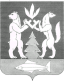 